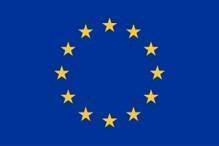 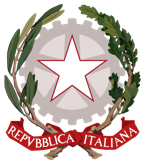 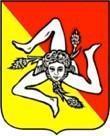 Unione Europea	Repubblica Italiana	Regione SicilianaIstituto Omnicomprensivo “Pestalozzi”Scuola dell’Infanzia – Scuola PrimariaScuola Secondaria di Primo Grado a indirizzo musicaleScuola Secondaria di Secondo Grado a indirizzo Enogastronomia e Ospitalità AlberghieraViale Seneca - Villaggio Sant’Agata Zona A 95121 Catania - Tel. 095454566 – Fax 095260625email: ctic86200l@istruzione.it - pec: ctic86200l@pec.istruzione.it Sito web: http://www.iopestalozzi.edu.it/Allegato B all’Avviso di selezione per il conferimento di n. 130 incarichi individuali di ESPERTI per PERCORSI DI MENTORING E ORIENTAMENTO – Griglia di ValutazionePiano Nazionale di Ripresa e Resilienza, Missione 4 – Istruzione e ricerca, Componente 1 – Potenziamento dell’offerta dei servizi di istruzione: dagli asili nido alle università – Investimento 1.4 Intervento straordinario finalizzato alla riduzione dei divari territoriali nelle scuole secondarie di primo e di secondo grado e alla lotta alla dispersione scolastica, finanziato dall’Unione europea – Next Generation EU. Azioni di prevenzione e contrasto della dispersione scolastica (D.M. 170/2022)Titolo progetto: Pesta OneMoreChanceCodice progetto: M4C1I1.4-2022-981-P-11399CUP: H64D22004360006Al Dirigente ScolasticoDell’IOS “Pestalozzi” di Catania_l_ sottoscritt_ __________________________________________________________ compila, sotto la propria personale responsabilità, la seguente griglia di valutazione autocertificandone la rispondenza ai titoli in suo possesso ai sensi degli artt.46 e 47 del D.P.R. n° 445 del 28/12/2000, consapevole del fatto che, in caso di falsità in atti e mendaci dichiarazioni, verranno applicate nei suoi riguardi le sanzioni previste dal codice penale, come disposto dall’art. 76 del citato D.P.R. n° 445.TITOLOCriteri di Attribuzione del  PunteggioPunteggio Massimo AttribuibileAutovalutazione del candidatoRiferimento nel CV n.Valutazione della CommissioneAnni di servizio 0 - 89 - 1516 - 2223 - 2829 - 35≥36358101215Competenze informatiche certificate2 punti per ogni certificazione6Competenze linguistiche certificate (almeno di livello B1)1 punto per ogni certificazione3Master (60 CFU o superiore)/Specializzazioni (60 CFU o superiore)/Dottorati coerenti con l’area di riferimento3 punti per titolo9Specializzazione polivalente Sostegno (se non costituente titolo di accesso)5 punti5Ulteriori abilitazioni (non si fa riferimento alle cosiddette abilitazioni “a cascata”)2 punti4PUBBLICAZIONIPubblicazioni inerenti all’area tematica di riferimento (max 4)2 punti8TITOLI PROFESSIONALIEsperienze professionali/lavorative nell’ambito dell’orientamento e del mentoring (minimo 1 anno) 2 punti per anno20Esperienze professionali/lavorative nell’ambito educativo e sociale non ricomprese nei titoli culturali/anni di servizio (minimo 1 anno)1 punto per anno10TOTALEmax 80punti ______punti _____Luogo e dataFirma del Partecipante_______________, __________________________________________